Информация о реализации мероприятий программы « Развитие субъектов малого и среднего предпринимательства в Красноярском крае на 2008-2010 годы» 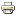 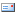 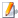 Информация о реализации мероприятий программы « Развитие субъектов малого и среднего предпринимательства в Красноярском крае на 2008-2010 годы»  по итогам 2008 года на территории города Шарыпово. 

 Добавить вложение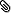 №п/пНаименование мероприятияФактически освоено (руб.)1Субсидии на возмещение части затрат по оплате работ (услуг), связанных с сертификацией, регистрацией или другими формами подтверждения соответствия товаров (работ, услуг) собственного производства35 290,02 Субсидии вновь созданным субъектам малого и среднего предпринимательства, связанных с приобретением и созданием основных средств и началом коммерческой деятельности500 000,0 Всего по мероприятиям программы:Всего по мероприятиям программы:535 290,0